TERR ITORIAL AND ECONOMIC EXPANSION, 1 830-1 860Away, away with all these cobweb issues of the rights of discovery, exploration, settlement, . . . [The American claim} is by the right of our manifest destiny to overspread and to possess the whole of the continent which Providence has given us for the development of the great experiment of liberty.John L. O'Sullivan,Democratic Review, 1845After John O'Sullivan wrote about manifest destiny, supporters of territorial expansion spread the term across the land. In the 1840s and 1850s, expan­ sionists wanted to see the United States extend westward to the Pacific and southward into Mexico, Cuba, and Central America. By the 1890s, expansion­ ists fixed their sights on acquiring islands in the Pacific and the Caribbean.The phrase manifest destiny expressed the popular belief that the United States had a divine mission to extend its power and civilization across the breadth of North America. Enthusiasm for expansion reached a fever pitch in the 1840s. It was driven by a number of forces: nationalism, population increase, rapid economic development, technological advances, and reform ideals. But not all Americans united behind the idea of manifest destiny and expansionism. Northern critics argued vehemently that at the root of the expan­ sionist drive was the Southern ambition to spread slavery into western lands.Conflicts Over Texas, Maine, and Oregoninterest in pushing its borders south into Texas (a Mexican province) and west into the Oregon Territory (claimed by Britain) largely resulted from American pioneers migrating into these lands during the 1820s and 1830s.TexasIn 1823, after having won its national independence from Spain, Mexico hoped to attract settlers-including Anglo settlers-to farm its sparsely populated northern frontier province of Texas. Moses Austin, a Missouri banker, had obtained a large land grant in Texas but died before he could recruit Americansettlers for the land.  His son, Stephen Austin, succeeded in bringing 300 families into Texas and thereby beginning a steady migration of American settlers into the vast frontier territory. By 1830, Americans (both white farmers and enslaved blacks) outnumbered Mexicans in Texas by three to one.Friction developed between the Americans and the Mexicans when, in 1829, Mexico outlawed slavery and required all immigrants to convert to Roman Catholicism. When many settlers refused to obey these laws, Mexico closed Texas to additional American immigrants. Land-hungry Americans from the Southern states ignored the Mexican prohibition and streamed into Texas by the thousands.Revolt and Independence A change in Mexico's government intensified the conflict. In 1834, General Antonio L6pez de Santa Anna  made himself dictator of Mexico and abolished that nation's federal system of government. When Santa Anna attempted to enforce Mexico's laws in Texas, a group of American settlers led by Sam Houston revolted and declared Texas to be an independent republic (March 1836).A Mexican army led by Santa Anna captured the town of Goliad and attacked the Alamo in San Antonio, killing every one of its American defend­ ers. Shortly afterward, however, at the Battle of the San Jacinto River, an army under Sam Houston caught the Mexicans by surprise and captured their gen­ eral, Santa Anna. Under the threat of death, the Mexican leader was forced to sign a treaty that recognized independence for Texas and granted the new republic all territory north of the Rio Grande. However, when the news of San Jacinto reached Mexico City, the Mexican legislature rejected the treaty and insisted that Texas was still part of Mexico.Annexation Denied As the first president of the Republic of Texas (or Lone Star Republic), Houston applied to the U.S. government for his country to be annexed, or added to, the United States as a new state. However, presi­ dents Jackson and Van Buren both put off the request for annexation primarily because of political opposition among Northerners to the expansion of slavery and the potential addition of up to five new slave states created out of the Texas territories. The threat of a costly war with Mexico also dampened expansionist zeal. The next president, John Tyler (1841-1845), was a Southern Whig who was worried about the growing influence of the British in Texas. He worked to annex Texas, but the U.S. Senate rejected his treaty of annexation in 1844.Boundary Dispute in MaineAnother diplomatic issue arose in the 1840s over the ill-defined boundary between Maine and the Canadian province of New Brunswick. At this time, Canada was still under British rule, and many Americans regarded Britain as their country's worst enemy-an attitude carried over from two previou s wars (the Revolution and the War of 1812). A conflict between rival groups oflum­ bermen on the Maine-Canadian border erupted into open fighting. Known as the Aroostook War, or "battle of the maps," the conflict was soon resolved in a treaty negotiated by U.S. Secretary  of State Daniel Webster and the Britishambassador, Lord Alexander Ashburton. In the Webster-Ashburton Treaty of 1842, the disputed territory was split between Maine and British Canada. The treaty also settled the boundary of the Minnesota territory, leaving what proved to be the iron-rich Mesabi range on the U.S. side of the border.Boundary Dispute in OregonA far more serious British-American dispute involved Oregon, a vast territory on the Pacific Coast that originally stretched as far north as the Alaskan border. At one time, this territory was claimed by four different nations: Spain, Russia, Great Britain, and the United States. Spain gave up its claim to Oregon in a treaty  with the United States (the Adams-Onis Treaty of  1819).Britain based its claim to Oregon on the Hudson Fur Company 's profitable fur trade with the American Indians of the Pacific Northwest. However, by 1846, fewer than a thousand British settlers lived north of the Columbia River. The United States based its claim on (1) the discovery  of the Columbia River by  Captain Robert Gray in  1792,  (2) the overland expedition  to the Pacific Coast by Meriwether Lewis and William Clark in  1805, and (3) the fur trading post and fort in Astoria, Oregon, established by John Jacob Astor in 1811. Protestant missionaries and farmers from the United States settled in the Willamette Valley in the 1840s. Their success in farming this fertile valley caused 5,000 Americans to catch "Oregon fever" and travel 2,000 miles overthe Oregon Trail to settle in the area south of the Columbia River.By the 1844 election, many Americans believed it to be their country's manifest destiny to take undisputed possession of all of Oregon and to annex the Republic of Texas as well. In addition, expansionists hoped to persuade Mexico to give up its province on the West Coast-the huge land of Califor­ nia. By 1845, Mexican California had a small Spanish-Mexican population of some 7,000 along with a much larger number of American Indians, but Ameri­ can emigrants were arriving in sufficient numbers "to play the Texas game."The Election of 1844Because slavery was allowed in Texas, many Northerners were opposed to its annexation. Leading the Northern wing of the Democratic party, former president Martin Van Buren opposed immediate annexation. Challenging him for the Democratic nomination in 1844 was the proslavery, proannexation Southerner, John C. Calhoun. The dispute between these candidates caused the Democratic convention to deadlock. After hours of wrangling, the Democrats finally nominated a dark horse (lesser known candidate). The man they chose, James K. Polk of Tennessee, had been a protege of Andrew Jackson. Firmly committed to expansion and manifest destiny, Polk favored the annexation of Texas, the "reoccupation" of all of Oregon, and the acquisition of Califor­ nia. The Democratic slogan "Fifty-four Forty or Fight!" appealed strongly to American westerners and Southerners who in 1844 were in an expansionist mood. ("Fifty-four forty" referred to the line of latitude, 54° 40', that marked the northern border between the Oregon Territory and Russian Alaska.)Henry Clay of Kentucky, the Whig nominee, attempted to straddle the controversial issue of Texas annexation, saying at first that he was against it and later that he was for it. This strategy alienated a group of voters in New York State, who abandoned the Whig party to support the antislavery Liberty party (see Chapter 11). In a close election, the Whigs' loss of New York's electoral votes proved decisive, and Polk, the Democratic dark horse, was the victor. The Democrats interpreted the election as a mandate to add Texas to the Union.Annexing  Texas and Dividing OregonOutgoing president John Tyler took the election of Polk as a signal to push the annexation of Texas through Congress. Instead of seeking Senate approval of a treaty that would have required a two-thirds vote, Tyler persuaded both houses of Congress to pass a joint resolution for annexation. This procedure required only a simple majority of each house. Tyler left.Polk w1th the problem of deal­ ing with Mexico's reaction to annexation.On the Oregon question, Polk decided to compromise with Britain and back down from his party's bellicose campaign slogan, "Fifty-four Forty or Fight!" Rather than fighting for all of Oregon, the president was willing to settle forjust the southern half of it. British and American negotiators agreed to divide the Oregon territory at the 49th parallel (the parallel that had been estab­ lished in 1818 for the Louisiana territory). Final settlement of the issue was delayed until the United States agreed to grant Vancouver Island to Britain and guarantee its right to navigate the Columbia River.In June 1846, the treaty was submitted to the Senate for ratification. Some Northerners viewed the treaty as a sellout to Southern interests because it removed British Columbia as a source of potential free states. Nevertheless, by this time war had broken out between the United States and Mexico. Not wanting to fight both Britain and Mexico, Senate opponents of the treaty reluctantly voted for the compromise settlement.War with MexicoThe U.S. annexation of Texas quickly led to diplomatic trouble with Mexico. Upon taking office in 1845, President Polk dispatched John Slidell as hisspecial envoy to the government in Mexico City. Polk wanted Slidell to (1) persuade Mexico to sell the California and New Mexico territories to the United States and (2) settle the disputed Mexico-Texas border. Slidell's mission failed on both counts. The Mexican government refused to sell California and insisted that Texas's southern border was on the Nueces River. Polk and Slidell asserted that the border lay farther to the south, along the Rio Grande.Immediate Causes of the WarWhile Slidell waited for Mexico City's response to the U.S. offer, Polk ordered General Zachary Taylor to move his army toward the Rio Grande across territory claimed by Mexico. On April 24, 1846, a Mexican army crossed the Rio Grande and captured an American army patrol, killing 11. Polk used theincident to justify sending his already prepared war message to Congress. Northern Whigs (among them a first-term Illinois representative named Abraham Lincoln) opposed going to war over the incident and doubted Polk's claim that American blood had been shed on American soil. Nevertheless, Whig protests were in vain; a large majority in both houses approved the war resolution.Military CampaignsMost of the war was fought in Mexican territory by relatively small armies of Americans. Leading a force that never exceeded 1,500, General Stephen Kearney succeeded intaking Santa Fe, the New Mexico territory, and southern California. Backed by only several dozen soldiers, a few navy officers, and American civilians who had recently settled in California, John C. Fremont quickly overthrew Mexican rule in northern California (June 1846) and pro­ claimed California to be an independent republic with a bear on its flag-the so-called Bear Flag Republic.Meanwhile, Zachary Taylor's force of 6,000 men drove the Mexican army from Texas, crossed the Rio Grande into northern Mexico, and won a major victory at Buena Vista (February 1847). President Polk then selected General Winfield Scott to invade central Mexico. The army of 14,000 under Scott's command succeeded in taking the coastal city of Vera Cruz and then captured Mexico City in September 1847.Consequences of the WarFor Mexico, the war was a military disaster from the start, but the Mexican government was unwilling to sue for peace and concede the loss of its northern lands. Finally, after the fall of Mexico City, the government had little choice but to agree to U.S. terms.Treaty of Guadalupe Hidalgo (1848) The treaty negotiated in Mexico by American diplomat Nicholas Trist provided for the following:Mexico recognized the Rio Grande as the southern border of Texas.The United States took possession of the former Mexican provinces of California and New Mexico-the Mexican Cession. For these territories, the United States paid $15 million and assumed responsi­ bility for any claims of American citizens against Mexico.Inthe Senate, some Whigs opposed the treaty because they saw the war as an immoral effort to expand slavery. A few Southern Democrats disliked the treaty for opposite reasons; as expansionists, they wanted the United States to take all of Mexico. Nevertheless, the treaty was finally ratified in the Senate by the required two-thirds vote.Wilmot Proviso U.S. entry into a war with Mexico provoked controversy from start to finish. In 1846, the first year of war, Pennsylvania Congress­ man David Wilmot proposed that an appropriations bill be amended to forbidslavery in any of the new territories acquired from Mexico. The Wilmot Pro­ viso, as it was called, passed the House twice but was defeated in the Senate.Prelude to Civil War? By increasing tensions between the North and the South, did the war to acquire territories from Mexico lead inevitably to the American Civil War? Without question, the acquisition of vast western lands did renew the sectional debate over the extension of slavery. Many Northern­ ers viewed the war with Mexico as part of a Southern plot to extend the "slave power."Some historians see the Wilmot Proviso as the first round in an escalat­ ing political conflict that led ultimately to civil war.WESTWARD EXPANSION AND PIONEER TRAILS, 1840sBRITISHP	ESSIO NS r- ,-----\-"'"'-........ -Nebraska	M.inrlesota Territory--- Mexican Cession I Ceded by Texasl	J to U.S. 18501--:i Gadsden Purchasel	J (1853),/'1----1UN ITED	STATES'---,1,0     100   200   300 Ulles300 Kiiometer&MEXICO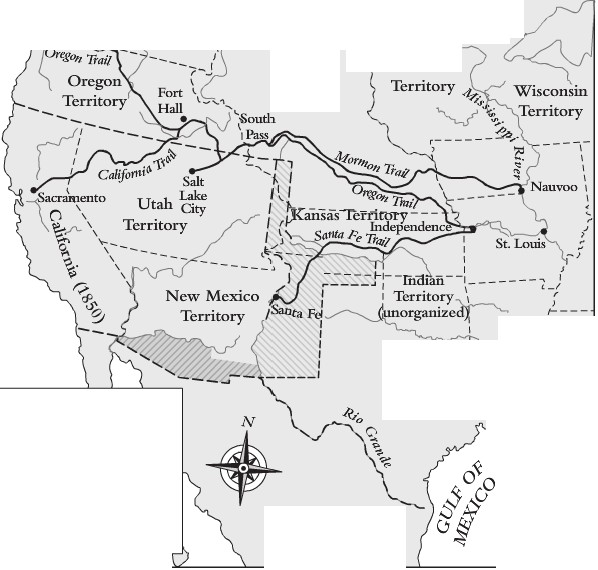 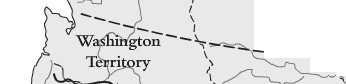 Manifest Destiny to the SouthMany Southerners were dissatisfied with the territorial gains from the Mexican War. In the early 1850s, they hoped to acquire new territories, especially in areas of Latin America where they thought plantations worked by slaves were economically feasible. The most tempting, eagerly sought possibility in the eyes of Southern expansionists was the acquisition of Cuba.Ostend Manifesto President Polk offered to purchase Cuba from Spain for $100 million, but Spain refused to sell the last major remnant of its once glorious empire. Several Southern adventurers led small expeditions to Cuba inan effort to take the island by force of arms. These forays, however, were easily defeated, and those who participated were executed by Spanish firing squads. Elected to the presidency in  1852, Franklin Pierce adopted pro-Southern policies and dispatched three American diplomats to Ostend, Belgium, where they secretly negotiated to buy Cuba from Spain. The Ostend Manifesto that the diplomats drew up was leaked to the press in the United States and pro­ voked  an angry  reaction  from  antislavery  members of  Congress. PresidentPierce was forced to drop the scheme.Walker Expedition Expansionists continued  to seek new  empires with or without the federal government's support. Southern adventurer William Walker had tried unsuccessfully to take Baja California from Mexico in 1853. Then, leading a force mostly of Southerners, he took over Nicaragua in 1855. Walker's regime even gained temporary recognition from the United States in 1856. However, his grandiose scheme to develop a proslavery Central Ameri­ can empire collapsed, when a coalition of Central American countries invaded and defeated him. Walker was executed by Honduran authorities in 1860.Clayton-Bulwer Treaty (1850) Another American ambition was to build a canal through Central America. Great Britain had the same ambition. To pre­ vent each other from seizing this opportunity on its own, Great Britain and the United States agreed to the Clayton-Bulwer Treaty of 1850. It provided that neither nation would attempt to take exclusive control of any future canal route in Central America. This treaty continued in force until the end of the cen­ tury. A new treaty signed in 1901 (the Hay-Pauncefote Treaty) gave the United States a free hand to build a canal without British participation.Gadsden Purchase Althou gh he failed to acquire Cuba, President Pierce succeeded in adding a strip of land to the American Southwest for a railroad. In 1853, Mexico agreed to sell thousands of acres of semidesert land to the United States for $10 million. Known as the Gadsden Purchase, the land forms the southern sections of present-day New Mexico and Arizona.Expansion After the Civil WarFrom 1855 until 1870, the issues of union, slavery, civil war, and postwar reconstruction would overshadow the drive to acquire new territory. Even so, manifest destiny continued to be an important force for shaping U.S. policy. In 1867, for example, Secretary of State William Seward succeeded in purchasing Alaska at a time when the nation was just recovering from the Civil War.Settlement of the Western TerritoriesFollowing the peaceful acquisition of Oregon and the more violent acquisition of California, the migration of Americans into these lands began in earnest. The arid area between the Mississippi Valley and the Pacific Coast was popu­ larly known in the 1850s and 1860s as the Great American Desert. Emigrants passed quickly over this vast, dry region to reach the more inviting lands on the West Coast. Therefore, California and Oregon were settled several decades before people attempted to farm the Great Plains.Fur Traders' FrontierFur traders known as mountain men were the earliest nonnative individuals to open the Far West. In the 1820s, they held yearly rendezvous in the Rock­ ies with American Indians to trade for animal skins. James Beckwourth, Jim Bridger, Kit Carson, and Jedediah Smith were among the hardy band of explor­ ers and trappers who provided much of the early information about trails and frontier conditions to later settlers.Overland TrailsAfter the mountain men, a much larger group of pioneers made the hazardous journey west in hopes of clearing the forests and farming the fertile valleys of California and Oregon. By 1860, hundreds of thousands had reached their westward goal by following the Oregon, California, Santa Fe, and Mormon trails. The long and arduous trek usually began in St. Joseph or Independence, Missouri, or in Council Bluffs, Iowa, and followed the river valleys through the Great Plains. Inching along at only 15 miles a day, a wagon train needed months to finally reach the foothills of the Rockies or face the hardships of the southwestern deserts. The final life-or-death challenge was to get through the mountain passes of the Sierras and Cascades before the first heavy snow. While pioneers feared attacks by American Indians, the most common and serious dangers were disease and depression from the harsh everyday conditions on the trail.Mining FrontierThe discovery of gold in California in 1848 set off the first of many migrations to mineral-rich mountains of the West. Gold or silver rushes occurred in Colo­ rado, Nevada , the Black Hills of the Dakotas, and other western territories. The mining boom brought tens of thousands of men (and afterward women as well) into the western mountains. Mining camps and towns-many of them short-lived-sprang up wherever a strike (discovery) was reported. Largely as a result of the gold rush, California's population soared from a mere 14,000 in 1848 to 380,000 by 1860. Booms attracted miners from around the world. By the 1860s, almost one-third of the miners in the West were Chinese.Farming FrontierMost pioneer families moved west to start homesteads and begin farming. Congress' Preemption Acts of the 1830s and 1840s gave squatters the right to settle public lands and purchase them for low prices once the government put them up for sale. In addition, the government made it easier for settlers by offering parcels of land as small as 40 acres for sale.However, moving west was not for the penniless. A family needed at least$200 to $300 to make the overland trip, which eliminated many of the poor. The trek to California and Oregon was largely a middle-class movement.The isolation of the frontier made life for pioneers especially difficult dur­ ing the first years, but rural communities soon developed. The institutions that the people  established (schools, churches, clubs, and political parties) weremodeled after those that they had known in the East or, for immigrants from abroad, in their native lands.Urban FrontierWestern cities that arose as a result of railroads, mineral wealth, and farming attracted a number of professionals and business owners. For example, San Fran­ cisco and Denver became instant cities created by the gold and silver rushes. Salt Lake City grew because it offered fresh supplies to travelers on overland trails for the balance of their westward journey.The Expanding EconomyThe era of territorial expansion coincided with a period of remarkable economic growth from the 1840s to 1857.Industrial TechnologyBefore 1840, factory production had been concentrated mainly in the textile mills of New England. After 1840, industrialization spread rapidly to the other states of the Northeast. The new factories produced shoes, sewing machines, ready-to­ wear clothing, firearms, precision tools, and iron products for railroads and other new technologies.The invention of the sewing machine by Elias Howe took much of the production of clothing out of homes into factories. An electric telegraph successfully demonstrated in 1844 by itsinventor, Samuel F. B. Morse, went hand in hand with the growth of railroads in enormously speeding up communication and transportation across the country.RailroadsThe canal-building era of the 1820s and 1830s was replaced in the next two decades with the rapid expansion of rail lines, especially across the Northeast and Midwest. The railroads soon emerged as America' s largest industry. As such, they required immense amounts of capital and labor and gave rise to complex business organizations. Local merchants and farmers would often buy stocks in the new railroad companies in order to connect their area to the outside world. Local and state governments also helped the railroads grow by granting special loans and tax breaks. In 1850, the U.S. government granted 2.6 million acres of federal land to build the Illinois Central Railroad from Lake Michigan to the Gulf of Mexico, the first such federal land grant.Cheap and rapid transportation particularly promoted western agriculture. Farmers in Illinois and Iowa were now more closely linked to the Northeast by rail than by the river routes to the South. The railroads not only united the com­ mon commercial interests of the Northeast and Midwest, but would also give the North strategic advantages in the Civil War.Foreign CommerceThe growth in manufactured goods as well as in agricultural products (both West­ ern grains and Southern cotton) caused a large growth of exports and imports. Other factors also played a role in the expansion of U.S. trade in the mid-l 800s:Shipping firms encouraged trade and travel across the Atlantic by having their sailing packets depart on a regular schedule (instead of the unscheduled departures that had been customary in the 18th century).The demand for whale oil to light the homes of middle-class Ameri­ cans caused a whaling boom between 1830 and 1860, in which New England merchants took the lead.Improvements in the design of ships came just in time to speed gold­ seekers on their journey to the California gold fields. The development of the American clipper ship cut the five- or six-month trip from New York around the Hom of South America to San Francisco to as little as 89 days.Steamships took the place of clipper ships in the mid-1850s because they had greater storage capacity, could be maintained at lower cost, and could more easily follow a regular schedule.The federal government expanded U.S. trade by sending Commodore Matthew C. Perry to Japan to force that country to open up its portsto trade with Americans. In 1854, Perry made Japan's government sign a treaty that opened two Japanese ports to U.S. trading vessels.Panic of 1857 The midcentury economic  boom ended in 1857 with a financial panic. Prices, especially for Midwestern farmers, dropped sharply, and unemployment in Northern cities increased. Since cotton prices remained high, the South was less affected. As a result, some Southerners believed that their plantation economy was superior and that continued union with the Northern economy was not needed.HISTORICAL PERSPECTIVES: WHAT CAUSED MANIFEST DESTINY?Traditional historians stressed the accomplishments of westward expan­ sion in bringing civilization and democratic institutions to a wilderness area. The heroic efforts of mountain men and pioneering families to overcome a hostile environment have long been celebrated by both his­ torians and the popular media.As a result of the civil rights movement of the 1950s and 1960s, his­ torians today are more sensitive than earlier historians to racist language and beliefs. They recognized the racial undercurrents in the political speeches of the 1840s that argued for expansion into American Indian, Mexican, and Central American territories. Some historians argue that racist motives might even have prompted the decision to withdraw U.S. troops from Mexico instead of occupying it. They point out that Ameri­ cans who opposed the idea of keeping Mexico had resorted to racist arguments, asserting that it would be undesirable to incorporate large non-Anglo populations into the republic.continuedRecent historians have also broadened their research into westward movement. Rather than concentrating on the achievements of Anglo pio­ neers, they have focused more on these topics: (a) the impact on American Indians whose lands were taken, (b) the influence of Mexican culture onU.S. culture, (c) the contributions of African American and Asian Ameri­ can pioneers, and (d) the role of women in the development of western family and community life.Mexican historians take a different point of view on the events of the 1840s. As they point out, the Treaty of Guadalupe Hidalgo took half of Mexico's territory. They argue that the war of 1846 gave rise to a num­ ber of long-standing economic and political problems that have impeded Mexico's development as a modern nation.From another perspective, the war with Mexico and especially the taking of California were motivated by imperialism rather than by rac­ ism. Historians taking this position argue that the United States was chiefly interested in trade with China and Japan and needed California as a base for U.S. commercial ambitions in the Pacific. U.S. policy makers were afraid that California would fall into the hands of Great Britain or some other European power if the United States did not move in first.-MULTIPLE-CHOICE QUESTIONSQuestions 1-3 refer to the excerpt below.''Where, where was the heroic determination of the executive to vindicate our title to the whole of Oregon-yes sir, "THE WHOLE OR NONE"[?] . . . It has been openly avowed . . .that Oregon and Texas were born and cradled together in the Baltimore Convention; that they were the twin offspring of that political conclave; and in that avowal may be found the whole explanation of the difficul­ ties and dangers with which the question is now attended. . . . I maintain"l.That this question . . . is . . . . one for negotiations, compromise, and amicable adjustment."2.That satisfactory evidence has not yet been afforded that no compro­ mise which the United States ought to accept can be effected."3.That, if no other mode of amicable settlement remains, arbitration ought to be resorted to. . . ."-Robert C. Winthrop, speech to the House of Representatives, "Arbitration of the Oregon Question;• January 3, 1846Winthrop suggests that Polk's slogan of "Fifty-four Forty or Fight!" was based mainly on which of the following attitudes?Polk held strong anti-British sentimentsPolk believed the country needed more free landPolk hoped to get political benefitPolk felt pressure from SouthernersWhich of the following did Winthrop offer as a final way to settle the Oregon question?The two countries should submit their claims to arbitrationThe two countries should negotiate until they reached a compromiseThe United States should annex the land and settle itThe United States should purchase the land from Great BritainPresident Polk accepted a compromise with Britain on the Oregon dispute becausethe United States was facing problems with Mexicothe British offered a large paymentthe Russians were becoming involvedthe people who settled in California were successfulQuestions 4-6 refer to the map below.MAJOR LAND ACQUISITIONS  OF THE UNITED STATES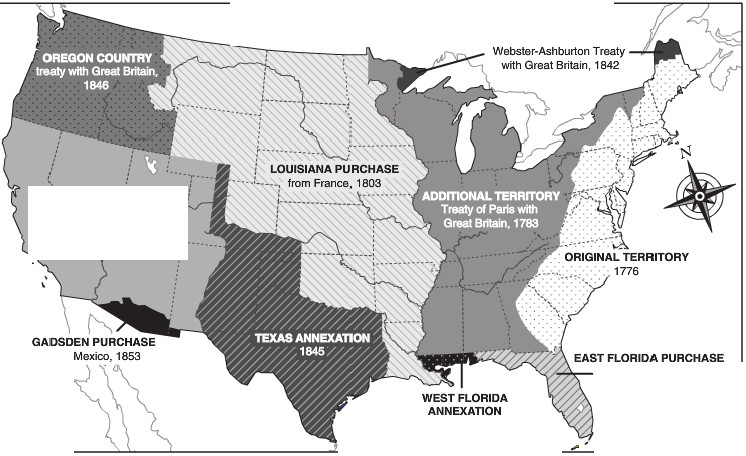 Which period was the peak of manifest destiny? (A)   1776 to 1783(B)  1803 to 1810(C)  1819 to 1841(D)  1842 to 1853One attempt to prevent slavery inthe territories was theWebster-Ashburton AgreementClayton-Bulwer Treaty (C	Ostend Manifesto(D)  Wilmot ProvisoBy going to war, the United States gained the territory labeled as theLouisiana PurchaseOregon CountryAnnexation of TexasMexican CessionQuestions 7-8 refer to the excerpt below."I have made known my decision upon the Mexican Treaty. . . . I would submit it [to] the Senate for ratification . . ."The treaty conformed on the main questions of limits and boundary to the instructions given . . . though, if the treaty was now to be made, I should demand more territory. . . ."I look, too, to the consequences of its rejection. A [Whig] majority of one branch of Congress [the House] is opposed to my administration . . . . And if I were now to reject a treaty made upon my own terms . . . the prob­ ability is that Congress would not grant either men or money to prosecute the war. ... I might at last be compelled to withdraw them [the army], and thus lose the two provinces of New Mexico and Upper California, which were ceded to the United States by this treaty."-President James K. Polk, Diary, 21st February, 1848According to this diary entry, President Polk felt pressure to accept the treaty with Mexico for which of the following reasons?He was eager to expand into New Mexico and Upper CaliforniaHe believed the Whigs would not support more aggressive expansionHe wanted to support a treaty proposed by the WhigsHe feared expanding the war with Mexico if the treaty was rejectedPresident Polk was motivated to reject the treaty with Mexico becau se of which of the following?Many Southerners wanted the United States to get larger gains in territoryMany Whigs opposed the treaty and were willing to continue the warThe United States was in a dispute with Great Britain over the Cana­ dian borderThe treaty called for the United States to give up the territories known as Upper California and New MexicoSHORT-ANSWER QUESTIONSBriefly answer the questions i n com pl ete sentences. A thesis is n ot req ui red.Question 1.  Answer a, b, and c.Briefly explain why ONE of the following best supports the view thata belief in a manifest destiny played a decisive role in U.S. politics and policies during the 1840s.annexation of Texas"Fifty-four Forty or Fight!"Mexican CessionContrast your choice against ONE of the other options, demonstrating why that option is not as good as your choice.Briefly explain ONE criticism of this belief in manifest destiny during the 1840s.Question 2 is based on the following excerpts."That Texas is to be, sooner or later, included in the Union, we have long . . . regarded as an event already indelibly inscribed in the book of future fate and necessity. And as for what may be termed the antislavery objection, this has no greater force than the other. The question of slavery is not a federal or national but a local question. . . . It would not, in all probability, be difficult to obtain the consent of Mexico, or such recognition by her of the independence of Texas."-Senator Robert J. Walker, "The Texas Question;' United StatesMagazine and Democratic Review,  1844"There has long been a supposed conflict between the interests of free labor and of slave labor. . . . But let us admit Texas, and we shall place the balance of power in the hands of the Texans themselves. . . .Are our friends of the North prepared to deliver over this great national policy to the people of Texas . . . in order to pur­ chase a slave market for their neighbors, who, in the words of Thomas Jefferson Randolph, 'breed men for the market like oxen for the shambles'?"-Representative Joshua Giddings, "Upon the Annexation of Texas," 1844Using the excerpts, answer a, b, and c.Briefly explain the main point of Excerpt 1.Briefly explain the main point of Excerpt 2.Provide ONE piece of evidence from the period of 1830 to 1860 that is not included in the excerpts and explain how it supports the interpretation in either excerpt.Question 3 is based on the following poem.Come my tan-faced childrenFollow well in order, get your weapons ready,Have you your pistols? Have you your sharp-edged axes? Pioneers! 0 pioneers!For we cannot tarry here,We must march my darlings, we must bear the brunt of danger, We the youthful sinewy races, all the rest on us depend, Pioneers! 0 pioneers!Have the elder races halted?Do they droop and end their lesson, wearied over there beyond the seas, We take up the task eternal, and the burden and the lesson.Pioneers! 0 pioneers!We detachments steady throwing,Down the edges, through the passes, up mountains steep, Conquering, holding, daring, venturing as we go the unknown ways, Pioneers! 0 pioneers!From Nebraska, from Arkansas,Central inland race arewe, from Missouri, with the continental blood intervein'd, All the hands of comrades clasping, all the Southern, all the Northern,Pioneers! 0 pioneers!-Walt Whitman, poet, "Pioneers! 0 Pioneers!" 1865Using the poem, answer a, b, and c.Briefly explain the point of view reflected in the poem above regarding ONE of the following:frontierManifest Destinyoverland trailsBriefly explain ONE development from the period 1830-1860 that led to the point of view expressed by the writer.Briefly explain ONE way in which developments in the period following 1860 challenged or supported the point of view expressed by the writer.TERRITORIAL AND ECONOMIC EXPANSION, 1830-1860	245Question 4.  Answer a, b, and c.Choose ONE of the forces listed below, and explain how this best demonstrates this statement: ''The development of the territory west of the Mississippi River during the period between 1820 and 1860 was driven by a number of forces."nationalismnew technologypopulation growthContrast your choice against ONE of the other options, demonstrating why that option is not as good as your choice.Briefly explain the role ONE of the following men played inthis westward development.Sam Houston Samuel F. B. Morse James PolkTHINK AS A HISTORIAN:STATEMENTS ABOUT PERIODIZATIONWhich TWO of the following statements best demonstrate thesignificance of periodi zation?The Clayton-Bulwer Treaty of 1850 was a defensive measure against the expansion of British influence in Central America.The great era of American expansion began not in 1830, but in 1803 with Jefferson's decision to purchase the Louisiana Territory.Inthe history of American expansion, 1860 is a meaningless date: the national attitude toward expansion was the same before and after that year.The vote on the Wilmot Proviso demonstrated how members of Congress felt about the expansion of slavery.The Ostend Manifesto was just a footnote inthe long story of efforts by the United States to obtain Cuba.